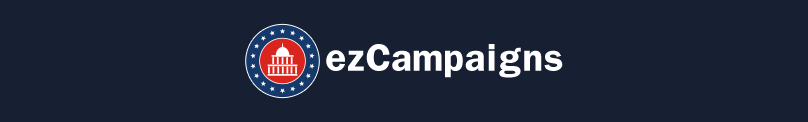 Quick Analysis of House of Delegates District 44B (2018)A good friend of mine’s spouse is seeking a spot from 2 member district in Baltimore county in 2018 election cycle.
Election Results 2014Total Voter voted 10304 and it should come to 20,608 votes (each voter 2 votes)Votes Tallied 16415 (805 Voters did not vote for any candidate & 2581 voted for one candidate)Aaron Bennett 3729 (22.7%)Bishop Chapman 1605 (9.8%)Rainer Harvey 2936 (17.9%)CE Sydnor 3849 (23.4%) (Incumbent0Fred Ware-Newsome 535 (3.2%)Pat Young 3763 (22.9%) (Incumbent)
Election Results 2010 (Formerly District 10 and was redrawn from 3 members to 2 in 2012)Total Voter Voted 16767 and should have come to 50301 votes (each voter 3 votes)Voted Tallied 38972 (728 Voters did not vote for any candidate & 9145 voted for one or two) VEmmet Burns 11914 (30.6%) (Winner)Barry Chapman 2643 (6.8%)Adrienne Jones 10866 (27.9%) (Winner)S Nathan-Pulliam 12061 (30.9%) (Winner)Fred Ware-Newsome 1488 (3.8%)
Cash in HandPat Young cash in Hand $ 13,000 as of January 2017Charles Sydnor cash in hand$ 23,000 as of January 2017Need $ 45,000 to run a winning campaign (if 80% of the money is spent on direct mail)
Number of Votes Needed to Win in 20184000 Votes (if it is 4 or 5 candidates)4500 (If Rainer does not run and it is 3 way campaign)Universe 10000 Voters/7500 HouseholdNarrow Universe 8000 Voters/6000 Household
Detailed Plan to be developed